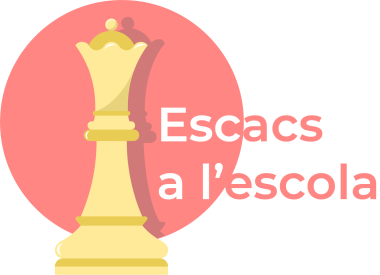 ANNEX 1 Model Projecte d’Escacs a l’escola 2023-2024________________________, d ____________ de 2023El director / La directora [rúbrica] [segell]Nom i llinatges:DADES DEL CENTRE EDUCATIUCentre:DADES DEL CENTRE EDUCATIUCodi:DADES DEL CENTRE EDUCATIUTelèfon:DADES DEL CENTRE EDUCATIUAdreça electrònica:DADES DEL CENTRE EDUCATIUDirector/Directora:DADES DEL CENTRE EDUCATIUPersona coordinadora:DADES DEL CENTRE EDUCATIUAdreça electrònica de la persona coordinadora:TÍTOL DEL PROGRAMA I CURS ESCOLARPrograma Escacs a l’EscolaResum de la metodologia del centre Resum sobre la metodologia de treball del centre educatiu: metodologies innovadores d’aprenentatge que facilitin la feina per competències, la feina per projectes, l’aprenentatge cooperatiu, l’aprenentatge experimental, l’aprenentatge basat en problemes, etc.Transferència del projecte en la documentació del centreJustificació del projecte: Origen de la necessitat, fets rellevants, capacitat de produir millores, etc Objectius concrets, avaluables i assolibles que es pretenen assolir amb el programaPla d’acció per a la implantació i el desenvolupament del projecte Les accions i actuacions que es desenvoluparan tenint en compte els objectius proposats, la temporalització, el seguiment del projecte, la valoració, etc.Relació del professorat que desenvoluparà el projecte, a més de la persona coordinadora. Càrrec, curs i grup.Propostes de transferència: canvis organitzatius, metodològics, etc. proposats dins les aules i/o dins el centre, material que es farà servir per al desenvolupament del programa, etcMesures per difondre el programa entre la comunitat educativa i fomentar la participació de les famíliesMesures previstes per avaluar la implantació i el desenvolupament del projecteAltra informació rellevant per al desenvolupament del programa 